Regulamin projektu ERASMUS + - „Learning democracy by school” (realizacja projektu i wyjazdy zagraniczne)I. INFORMACJE OGÓLNEProjekt realizowany jest w okresie od 1 listopada 2017 do 31 października 2019 w ramach programu: Erasmus + - Wymiana dobrych praktyk - projekt „Nauka demokracji w szkole”.W projekcie mogą uczestniczyć uczniowie Szkoły Podstawowej nr 3 im. Henryka Brodatego w Złotoryi.Projekt realizowany jest w formie: zajęć szkolnych, zajęć pozalekcyjnych oraz indywidualnie przez uczniów.Główne cele projektu to:Promowanie działań na rzecz rozwijania znajomości pojęcia demokracji w szkole.Promowanie zdobywania  nowych umiejętności i kompetencji.Promowanie wśród młodych ludzi aktywności w duchu wzajemnego zrozumienia i akceptacji wobec wszystkich partnerów projektu.Zaangażowanie uczniów w działania projektowe dotyczące wymiany doświadczeń kulturowych, w celu osiągnięcia założonych celów.Uświadomienie oraz przybliżenie uczniom i nauczycielom różnorodności kultur, języków i wartości europejskich.Uwrażliwienie uczniów na konieczność głębszego zaangażowania w działania szkoły.Uświadomienie uczniom konieczności rozwijania swoich umiejętności komunikacyjnych i interpersonalnych w celu osiągnięcia w przyszłości sukcesu na rynku pracy.Rozwój współpracy międzynarodowej.W ramach realizacji projektu przewiduje się po dwa wyjazdy do szkół partnerskich w Niemczech i we Włoszech, a także wizytę partnerów zagranicznych w Szkole Podstawowej nr 3 im. Henryka Brodatego w Złotoryi.Udział w projekcie jest dobrowolny oraz bezpłatny, gdyż jest realizowany ze środków Unii Europejskiej. Wyjazdy są opłacane z dofinansowania otrzymanego przez szkołę. Grant pokrywa koszty transportu, zakupu biletów lotniczych, ubezpieczenia, wyżywienia oraz zakwaterowania.Drobne wydatki własne pokrywają uczestnicy wyjazdu z własnego kieszonkowego.Ze względu na specyfikę projektu, jednorazowo może uczestniczyć w wyjazdach dwa razy po dwoje i dwa razy po siedmioro uczniów. Wyjazdy traktowane są jako wyraz uznania dla uczniów szczególnie wyróżniających się zaangażowaniem w realizację projektu.Na wyjeździe uczniowie prezentują wyniki dotychczasowej pracy, a także pracują nad projektem wspólnie z uczniami z krajów partnerskich.Językiem roboczym projektu jest język angielski.II. ZASADY REKRUTACJI UCZESTNIKÓW NA WYJAZDY ZAGRANICZNERekrutacji uczniów dokonuje Komisja Rekrutacyjna w składzie:Dyrekcja szkołyKoordynator projektu.Przedstawiciel zespołu nauczycieli ds. projektu.Komisja Rekrutacyjna sporządza listę podstawową i rezerwową kandydatów do wyjazdu.Chętni uczniowie, w terminie ustalonym przez komisję, zgłaszają swoją kandydaturę na zatwierdzonym przez komisję druku wraz ze zgodą obojga rodziców/prawnych opiekunów na wyjazd dziecka za granicę. Formularz dostępny będzie w sekretariacie i na szkolnej stronie po ogłoszeniu rekrutacji na konkretny wyjazd.Wymagane dokumenty należy złożyć w sekretariacie szkoły.Do rekrutacji mogą przystąpić uczniowie spełniające następujące wymagania:Są uczniami Szkoły Podstawowej nr 3 w Złotoryi;Są uczniami klas VII i II gimnazjum;Posiadają umiejętność komunikowania się w języku angielskim na poziomie podstawowym;Nie sprawiają kłopotów wychowawczych;Angażują się w realizację projektu, biorąc udział w działaniach na poziomie szkoły (przygotowywanie materiałów, prezentacji, filmów, dokumentacja realizacji projektu, itp.).Godnie wypełniają obowiązki ucznia/reprezentanta szkoły na forum szkolnym, lokalnym i międzynarodowym.Są komunikatywne, otwarte, umieją radzić sobie w różnych sytuacjach oraz posiadają umiejętność współpracy w grupie.Cechuje je rzetelność, uczciwość i sumienność podczas realizacji postawionych zadań.Uczeń będący kandydatem na wyjazd powinien posiadać aktualny paszport lub dowód tymczasowy.Uczniowie w ramach projektu mają prawo do jednokrotnego wyjazdu zagranicznego.Wszelkie kwestie nieujęte w regulaminie będą rozstrzygane przez Dyrektora Szkoły                    i koordynatora projektu.III PROCEDURA KWALIFIKACYJNAPodczas wyboru członków delegacji pod uwagę brane będą następujące kryteria:Wyniki nauczania na świadectwie na zakończenie poprzedniego roku szkolnego Autoprezentacja0-28 pkt.w zależności od zaangażowania, umiejętności zaprezentowania własnych pomysłów, poprawności i staranności opisu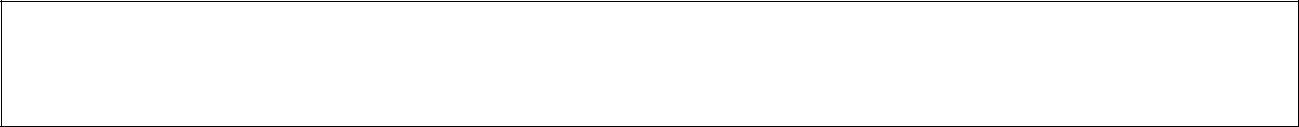 Pytania:Na wyjazd zostaną zakwalifikowani uczniowie, którzy uzyskają największą liczbę punktów. W przypadku identycznych wyników, ostatecznego wyboru uczestników dokona się poprzez losowanie.Podczas wyboru kandydatów na wyjazd brane również będą sugestie partnerów.Lista uczestników wyjazdu ogłaszana będzie najpóźniej na miesiąc przed planowanym terminem wyjazdu. Lista uczestników spotkania w Polsce zostanie ogłoszona najpóźniej dwa tygodnie przed planowanym terminem przyjazdu uczestników. Z posiedzenia komisji rekrutacyjnej zostanie sporządzony protokół zawierający datę posiedzenia, imiona i nazwiska oraz podpisy członków komisji, jak również listę uczniów zakwalifikowanych na wyjazd. W/w lista zostanie wywieszona w siedzibie szkoły na tablicy ogłoszeń.Uczniom i rodzicom przysługuje prawo zgłoszenia zastrzeżeń, co do wyników rekrutacji                      w terminie do 3 dni roboczych od daty ogłoszenia listy uczestników.W przypadku zgłoszenia zastrzeżeń komisja rozpatruje sprawę i w ciągu 3 dni roboczych od wpłynięcia zastrzeżeń ogłasza ostateczną decyzję, która jest nieodwołalna. Autorzy zastrzeżenia mają prawo zapoznać się z protokołem posiedzenia komisji w terminie do tygodnia od chwili ogłoszenia decyzji ostatecznej.W przypadku rezygnacji z wyjazdu, rodzice uczestnika pokrywają koszty poniesione przez szkołę (np. zmiana rezerwacji biletu lotniczego). Nie dotyczy rezygnacji z przyczyn losowych, np. nagłe zachorowanie. W przypadku rezygnacji któregoś z uczniów zakwalifikowanych przez Komisję na wyjazd zagraniczny prawo wyjazdu nabywa uczeń z listy rezerwowej według kolejności.IV REGULAMIN WYJAZDU ZAGRANICZNEGOUczeń może wziąć udział w wyjeździe wyłącznie za pisemną zgodą rodziców/opiekunów prawnych.Uczeń w terminie określonym każdorazowo przez koordynatora zobowiązany jest dostarczyć komplet dokumentów:Oświadczenie rodziców (prawnych opiekunów) w sprawie zagranicznego wyjazdu dziecka w ramach programu Erasmus+ „Learning democracy by school”, zgoda na udzielenie pomocy medycznej,karta informacyjna,karta EKUZ,ksero paszportupisemne potwierdzenia zapoznania się z regulaminem.Uczestnicy wyjazdu muszą być do niego odpowiednio przygotowani (walizka na kółkach, odpowiedni ubiór, obuwie, paszport, legitymacja szkolna, słownik polsko-angielski i angielsko-polski).Uczestnicy przelotu samolotem i ich rodzice/prawni opiekunowie mają obowiązek zapoznania się z informacjami znajdującymi się na stronie lotniska.Uczestnicy wyjazdu stawiają się punktualnie o wyznaczonej godzinie na wyznaczone miejsce zbiórki.Rodzice/opiekunowie prawni odpowiadają za dowóz uczestnika na wyznaczoną przez organizatora miejsce zbiórki w dniu wyjazdu, bezzwłoczny odbiór w dniu powrotu.Opiekę nad uczestnikami wyjazdu sprawują opiekunowie - w czasie podróży, podczas zajęć organizowanych przez szkołę goszczącą  i podczas pobytu w hotelu. W razie mieszkania u rodzin uczniów niemieckich lub włoskich opiekę sprawują rodzice tych uczniów.Po powrocie uczestnik będzie rozpowszechniał rezultaty projektu w środowisku szkolnym, lokalnym i międzynarodowym i przygotuje prezentację na temat wyjazdu, która zaprezentuje innym uczniom.Podczas podróży uczestnik zobowiązany jest do przestrzegania przepisów podróżnych oraz stosować się do poleceń opiekunów, pilota, i kierowców.Uczestnik zobowiązany jest stosować się do postanowień i przepisów i regulaminów obowiązujących w obiekcie zakwaterowania oraz miejscach realizacji programu wycieczki (m.in .przepisów przeciwpożarowych, komunikacyjnych, poruszania się po drogach publicznych, ciszy nocnej, BHP)Każdy uczestnik wyjazdu zobowiązany jest zachowywać się kulturalnie, dbać o dobre imię szkoły i kraju, nie naruszać godności partnerów reprezentujących inną kulturę, religię, czy przekonania, obiekty zabytkowe musi i eksponaty muzealne musi traktować z należytym szacunkiem.Wszystkich uczestników wyjazdu obowiązuje zachowanie nienarażające bezpieczeństwo własnego i innych.Każdego uczestnika wyjazdu obowiązuje bezwzględny zakaz:samodzielnego – bez zgody kierownika wymiany - oddalania się od grupy.spożywania używek w jakiejkolwiek postaci.Uczestnicy wyjazdów mają bezwzględny nakaz przestrzegania ciszy nocnej obowiązującej       w danym obiekcie i przebywania w tym czasie w miejscu wyznaczonym na nocleg.Wszystkich uczestników wyjazdu obowiązuje ustalony program i rozkład czasowy dnia.Oddalanie się uczestnika z terenu zakwaterowania oraz miejsca prowadzenia zajęć może nastąpić wyłącznie za wiedzą i zgodą opiekunów (nauczycieli lub rodziców/opiekunów prawnych), pod opieką, których się znajduje.Każdy uczestnik zobowiązany jest dbać o swój bagaż i pieniądze, przedmioty wartościowe oraz o mienie i wyposażenie miejsca, w którym przebywa.Nauczyciele nie ponoszą odpowiedzialności za zagubienie pieniędzy oraz zagubienie lub zniszczenie przedmiotów wartościowych zabranych na wyjazd.Podczas wyjazdów zagranicznych uczniowie mogą realizować program różniący się od programu polskich opiekunów. W takim przypadku uczniowie pozostają pod opieką rodziców uczniów goszczących lub pracowników szkoły goszczącej.Za szkody wyrządzone przez ucznia odpowiedzialność ponoszą jego rodzice/ opiekunowie prawni.Uczestnik może sam dawkować sobie leki na podstawie oświadczenia rodziców/opiekunów prawnych.Regulamin obowiązuje od momentu zbiórki przed wyjazdem do momentu zakończenia wyjazdu przez koordynatora.W przypadku rezygnacji z wyjazdu ucznia zakwalifikowanego do tego wyjazdu, koszty wynikające z tej rezygnacji (zmiana nazwiska na bilecie lotniczym, odwołanie rezerwacji itp.) ponosi rodzić/opiekun prawny ucznia.Wszelkie kwestie nieujęte w regulaminie będą rozstrzygane przez Dyrektora Szkoły                       i koordynatora projektu.Projekt współpracy międzynarodowej Erasmus+„Learning democracy by school”FORMULARZ APLIKACYJNYna pracę w zespole projektowym w szkole/na wyjazd do szkoły partnerskiejI. DANE OSOBOWE UCZNIA (prosimy o pismo drukowane)Imię (imiona) i nazwiskoAdres korespondencyjny(jeżeli inny niż zamieszkania)Nr telefonu (kontaktowy)E-mail (do korespondencji)II. SYLWETKA UCZNIA:a) AUTOPREZENTACJAOdpowiedz na poniższe pytania.Brak odpowiedzi na niektóre pytania lub niewyczerpujące uzasadnienie może być przyczyną odrzucenia wniosku.(UWAGA: ocenie podlega także poprawność i staranność opisu)1.Napisz coś na swój temat (zainteresowania, co robisz w czasie wolnym, twoje mocne strony)……………………………………………………………………………………………………………………………………………………………………………………………………………………………………………………………………………………………………………………………………………………………………………………………………………………………………………………………………………………………………………………………………………………………………………………………………………………………………………………………Dlaczego chcesz pracować w projekcie?…………………………………………………………………………………………………………………………………………………………………………………………………………………………………………………………………………………………………………………………………………………………………………………………………………………………………………………………………………………………………………………………………………………3. Czy masz doświadczenie w pracy na rzecz innych? ( np. wolontariat, organizacja imprez szkolnych i pozaszkolnych)………………………………………………………………………………………………………………………………………………………………………………………………………………………………………………………………………………………………………………………………………………………………………………………………………………………………………4. Jak rozumiesz demokrację w szkole?……………………………………………………………………………………………………….……………………………………………………………………………………………………….……………………………………………………………………………………………………….………………………………………………………………………………………………………..………………………………………………………………………………………………………….5.Co byś  zmienił/-a w naszej szkole, gdybyś miał nieograniczone możliwości? ……………………………………………………………………………………………………….……………………………………………………………………………………………………………………………………………………………………………………………………………….………………………………………………………………………………………………………..………………………………………………………………………………………………………….6. Jakie są korzyści z  pracy w zespole /wyjazdu? (Dla Ciebie, Twojego otoczenia, Twojej szkoły)?…………………………………………………………………………………………………………………………………………………………………………………………………………………………………………………………………………………………………………………………………………………………………………………………………………………………………………7.W jaki sposób można  przedstawiać relację z pracy projektowej/wyjazdu?…………………………………………………………………………………………………………………………………………………………………………………………………………………………………………………………………............................................................................................8. Jak oceniasz swoje możliwości komunikowania się w języku obcym?………………………………………………………………………………………………………………………………………………………………………………………………………………………………………………………………………………………………………………………………9.Co zrobisz, jeśli będziesz chciał coś powiedzieć (zapytać o coś), a nie będziesz znał właściwych słów?………………………………………………………………………………………………………………………………………………………………………………………………………………………………………………………………………………………………………………………………III. OŚWIADCZENIEOświadczamy, że informacje zawarte w formularzu aplikacyjnym są zgodne z prawdą, a niniejszaaplikacja jest zgodą na wyjazd dziecka do szkoły partnerskiej w...................... w dniach  ....................Złotoryja , ………..………….…………………………………..DataPodpis ucznia…………………………………..	…………………………………..Podpisy obojga rodziców / prawnych opiekunówWyrażam zgodę na przetwarzanie powyższych danych osobowych dla potrzeb rekrutacji, zgodnie z ustawą z dnia 29 sierpnia 1997 roku o ochronie danych osobowych. (Dz. U. z 2002 r. Nr 101, poz. 926 z późn. zm.)Złotoryja, ………..………….………………………………….DataPodpis rodziców / prawnych opiekunówOŚWIADCZENIErodziców (prawnych opiekunów) w sprawie zagranicznego wyjazdu dzieckaw ramach programu Erasmus+- „Learning democracy by school”Wyrażam zgodę na udział mojego dziecka ……………………………………………………………(imię i nazwisko ) w wyjeździe do …………………. w terminie …………………Przyjmuję do wiadomości, że podczas wyjazdu moje dziecko będzie mieszkało …………………………………………………………………………………………………...oraz realizowało program wizyty mogący różnić się od programu polskich opiekunów, z którymi wyjeżdża.Wyrażam zgodę, aby w przytoczonych wyżej sytuacjach moje dziecko pozostawało pod opieką rodziców/ prawnych opiekunów uczniów goszczących lub pracowników szkoły goszczącej.Uwagi dotyczące zdrowia dziecka:choroby przewlekłe i przyjmowane leki………………………………………………………………………………………………………….…………………………………..…………………………………………………………………………………………………………..………………………………………………………………………inne dolegliwości (omdlenia, częste bóle głowy, duszności, szybkie męczenie się, choroba lokomocyjna, itd.)…………………………………………………………………………………………………………..……..……………..……..…………………………………………………………………………………………………………………………………………………..………………………………………alergie (leki, żywność, inne)…………………………………….……………..…………………………………………..…..…………………………………………………………………………………………………………………………………………….……..………Uwagi dotyczące szczególnych potrzeb żywieniowych dziecka……………………………………….…………….……………………………………………………………………………………………………………………………………….……………………....W razie zagrożenia życia dziecka zgadzam się na jego leczenie szpitalne, zabiegi diagnostyczne, operacje.Oświadczam, że niniejszy dokument zawiera wszystkie znane mi informacje o dziecku, które mogą pomóc w zapewnieniu mu właściwej opieki podczas wycieczki.W przypadku rezygnacji syna/córki z wyjazdu bez podania istotnej przyczyny zobowiązujemy się do pokrycia koszów związanych z wydatkami poniesionymi na ten wyjazd .średniamax. 6,0 pkt.ocena zachowaniamax. 6,0 pkt.ocena z j. angielskiegomax. 6,0 pkt.Napisz coś na swój temat (zainteresowania, co robisz w czasie wolnym, twoje mocne strony)Napisz coś na swój temat (zainteresowania, co robisz w czasie wolnym, twoje mocne strony)Napisz coś na swój temat (zainteresowania, co robisz w czasie wolnym, twoje mocne strony)Napisz coś na swój temat (zainteresowania, co robisz w czasie wolnym, twoje mocne strony)max. 3,0 pkt.Dlaczego chcesz pracować w projekcie?Dlaczego chcesz pracować w projekcie?Dlaczego chcesz pracować w projekcie?Dlaczego chcesz pracować w projekcie?max. 3,0 pkt.  3. Czy masz doświadczenie w pracy na rzecz innych? ( np. wolontariat, organizacja imprez szkolnych i pozaszkolnych)  3. Czy masz doświadczenie w pracy na rzecz innych? ( np. wolontariat, organizacja imprez szkolnych i pozaszkolnych)  3. Czy masz doświadczenie w pracy na rzecz innych? ( np. wolontariat, organizacja imprez szkolnych i pozaszkolnych)max.3,0 pktJak rozumiesz demokrację w szkole?Jak rozumiesz demokrację w szkole?Jak rozumiesz demokrację w szkole?max. 4,0 pkt.Co byś  zmienił/-a w naszej szkole, gdybyś miał nieograniczone możliwości? Co byś  zmienił/-a w naszej szkole, gdybyś miał nieograniczone możliwości? Co byś  zmienił/-a w naszej szkole, gdybyś miał nieograniczone możliwości? max. 4,0 pkt.6. Jakie są korzyści z  pracy w zespole /wyjazdu? (Dla Ciebie, Twojego otoczenia, Twojej szkoły)?max.4,00 pktW jaki sposób można  przedstawiać relację z pracy projektowej/wyjazdu?max.3 pkt 8. Jak oceniasz swoje możliwości komunikowania się w języku obcym?max.2 pkt9. Co zrobisz, jeśli będziesz chciał coś powiedzieć (zapytać o coś), a nie będziesz znał właściwych słów?max 2 pktData urodzeniaData urodzeniaData urodzeniaMiejsceMiejsceMiejsceMiejsceData urodzeniaData urodzeniaData urodzeniaurodzeniaurodzeniaurodzeniaurodzeniaurodzeniaurodzeniaurodzeniaurodzeniaPESELRodzice / prawni opiekunowieRodzice / prawni opiekunowieRodzice / prawni opiekunowieRodzice / prawni opiekunowieRodzice / prawni opiekunowieRodzice / prawni opiekunowieRodzice / prawni opiekunowieSeria i nr paszportu/dowodu osobistegoData ważności (min.6 mies. po dacie wyjazdu)Adres zamieszkaniaOjciec/ opiekun prawnyMatka/ opiekun prawnyImię i nazwiskoTelefonAdres e-mailAdres zamieszkaniaPodpisyDataDataPodpisPodpis